MATCHVÄRD PÅ KEMPEVALLENSvenska Fotbollförbundet (SvFF) uppmanar till ”Nolltolerans” mot våld/hot och ordningsstörningar på och kring fotbollsplaner i Sverige. Majoriteten av fotbollsmatcherna i Ångermanland spelas efter fotbollens grundläggande värderingar dvs. glädje, gemenskap och en härlig atmosfär på idrottsplatsen. Däremot händer det ibland saker i samband med våra fotbollsmatcher som vi i fotbollsfamiljen tycker är fullständigt oacceptabla. Tävlingskommittén har därför beslutat att varje lag skall ha utsedda matchvärdar, vars uppgift är att verka för ett gott klimat för alla på och omkring fotbollsplanen.Detta gäller i Modo FF:Modo FF arbetar aktivt för att skapa en trygg idrottsmiljö för barn och ungdomar. Som ett led i detta ska varje lag utse en matchvärd till varje hemmamatch och matchvärden ska vara väl förtrogen om sina ansvarsuppgifter. I föreningen är det vanligt att föräldrar delar på matchvärdsansvaret under säsongen, men laget kan också bestämma att utse några som får ansvaret under säsongen. Vid ev. förhinder eller sjukdom ska en reserv utses. 
Matchvärden skall bära ”matchvärdsväst” för att synas och lätt kunna bli igenkänd.Matchvärdsvästar finns att hämta i bollförrådet – förrådet längst in till höger. Matchvärd ska finnas på samtliga matcher som administreras av Ångermanlands fotbollförbund. Saknas matchvärd kan Ångermanlands fotbollförbund besluta om sanktionsavgift om 500 kr.
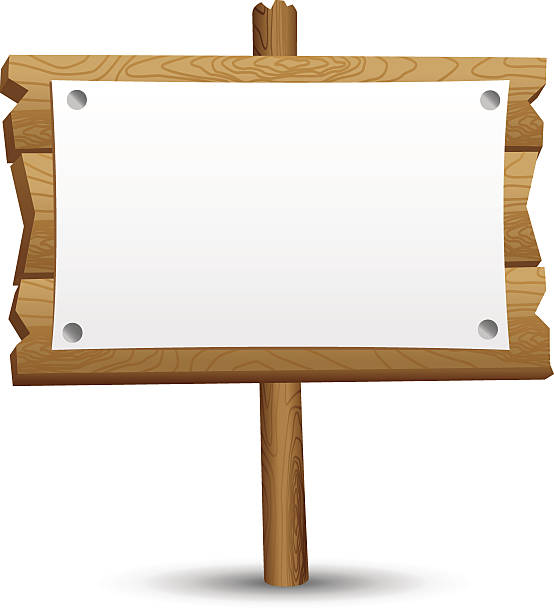 Matchvärdens uppgifter:
• hälsa domaren välkommen och se till att allt material finns för domaruppgiften. Föreningen lånar ut domartröja och flaggor. Dessa finns i bollförrådet. Matchvärden är ansvarig att återföra dessa efter matchen.Matchvärden ska: • finnas tillgänglig för motståndarlagen och domaren för att svara på frågor
• hänvisa publiken till annan del av planen än där lagens avbytarbänk är belägen.
Åskådare skall stå minst 2-3 meter från linjen. Ingen får stå bakom målen.
• vara ett domarstöd i halvlek och efter match genom att ge domaren uppmärksamhet och vara samtalspartner, stäm av hur hen känner efter matchen och se till att domarersättning betalas ut enligt gällande rutiner.
• under match bevaka att ingen i publiken uppträder störande för ledare, spelare och domare.
• uppstår problem som inte matchvärden kan lösa, kontaktas ansvarig ledare i egna laget. Ansvaret att lösa problem delas lika mellan lagens ledare och en anmälan ska göras till Ångermanlands fotbollförbund. Denna anmälan görs via angermanland.svenskfotboll.se

Matchvärden är en av klubbens/lagets representanter för matchen. Det är därför viktigt att matchvärden uppträder korrekt och värdigt. Vi strävar efter att uppnå ett vårdat språk på planen och att inga hot eller förolämpningar förekommer mellan aktörerna på planen. Detta gäller givetvis även för matchvärden. När det gäller relationen till unga människor, tänk på det gamla ordstävet: ”Barn gör inte som vuxna säger, utan som vuxna gör”VARJE LAG UPPMANAS GÅ IGENOM MATCHVÄRDENS ROLL VARJE SÄSONG UNDER SINA FÖRÄLDRAMÖTEN. 